Муниципальное общеобразовательное учреждение«Средняя общеобразовательная  школа № 6»Московский областной конкурс творческих работ  учащихсяг. Подольск2011МОУ «СОШ№6»142100, г. Подольск Московская областьУл. Февральская, д. 3063 – 00 – 41 Директор: Васильева Зоя Дмитриевна             ТВОРЧЕСКАЯ РАБОТАСтихотворение  на тему:« Равные возможности реализации прав в         современной России»                                                                                              Работу выполнил : ученик  2 «А» класса                                                       Кириллов Арсений Михайлович                                                                                                  Руководитель:                                                                         Сысоева Татьяна Леонидовна                                                       2011год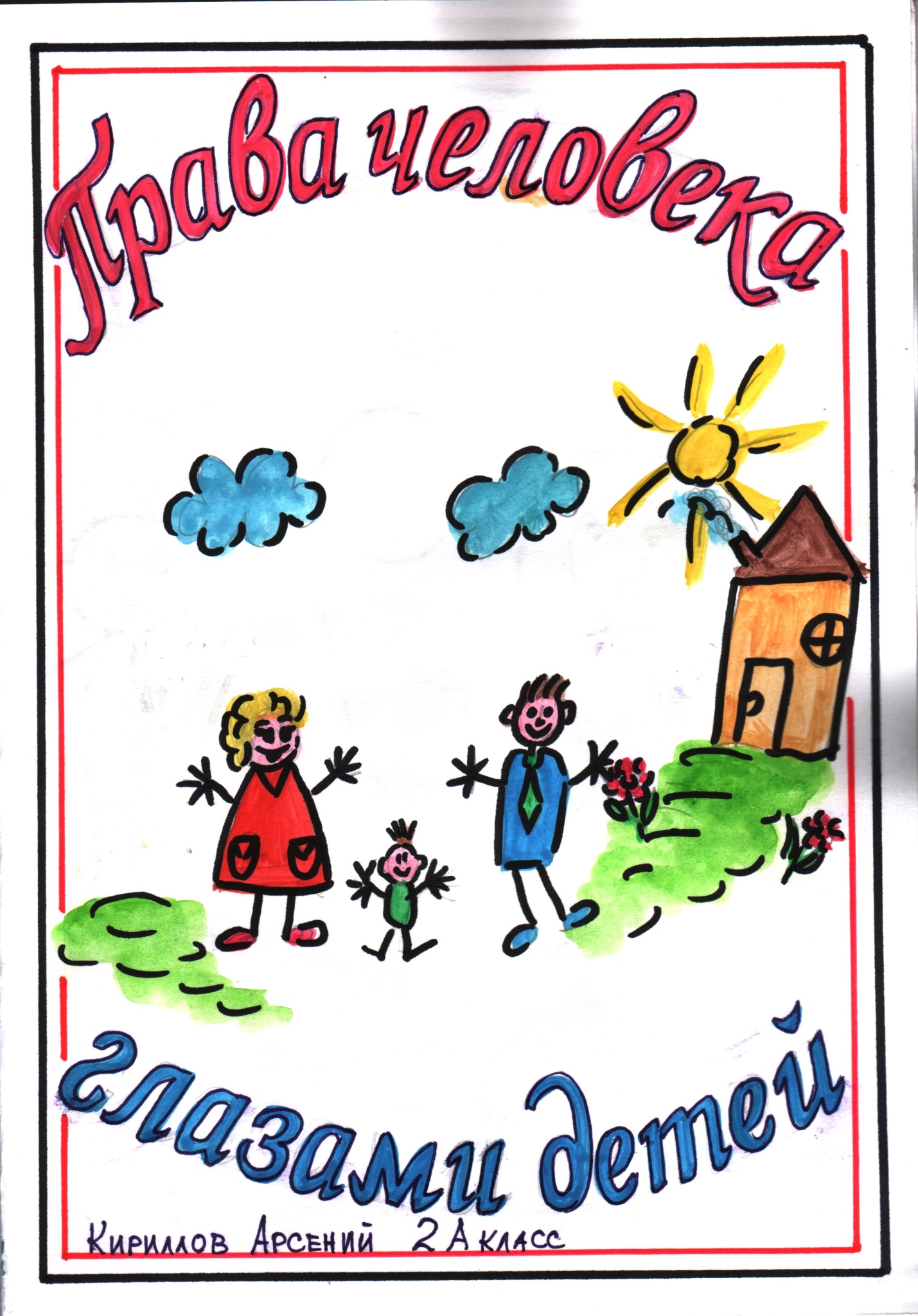 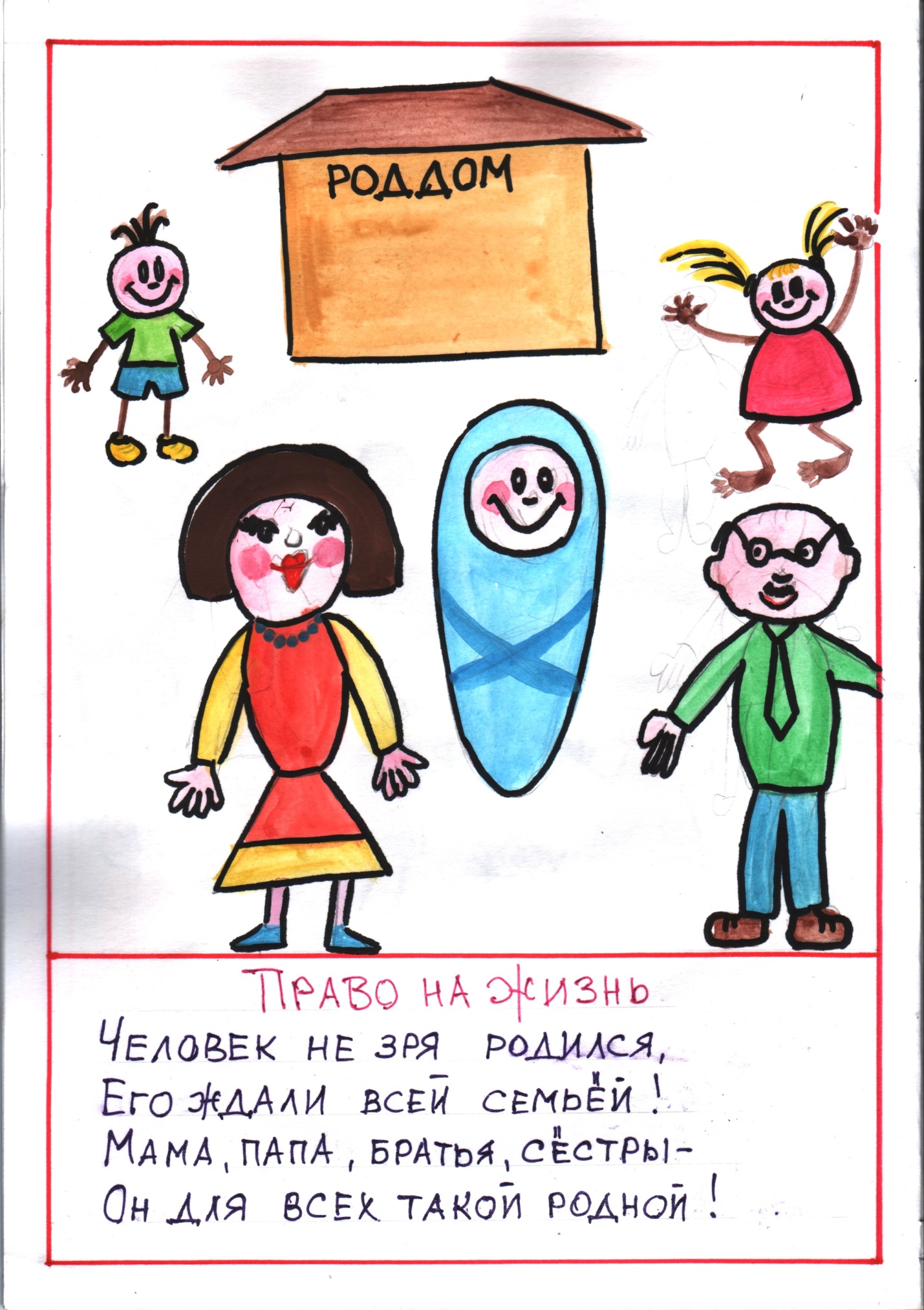 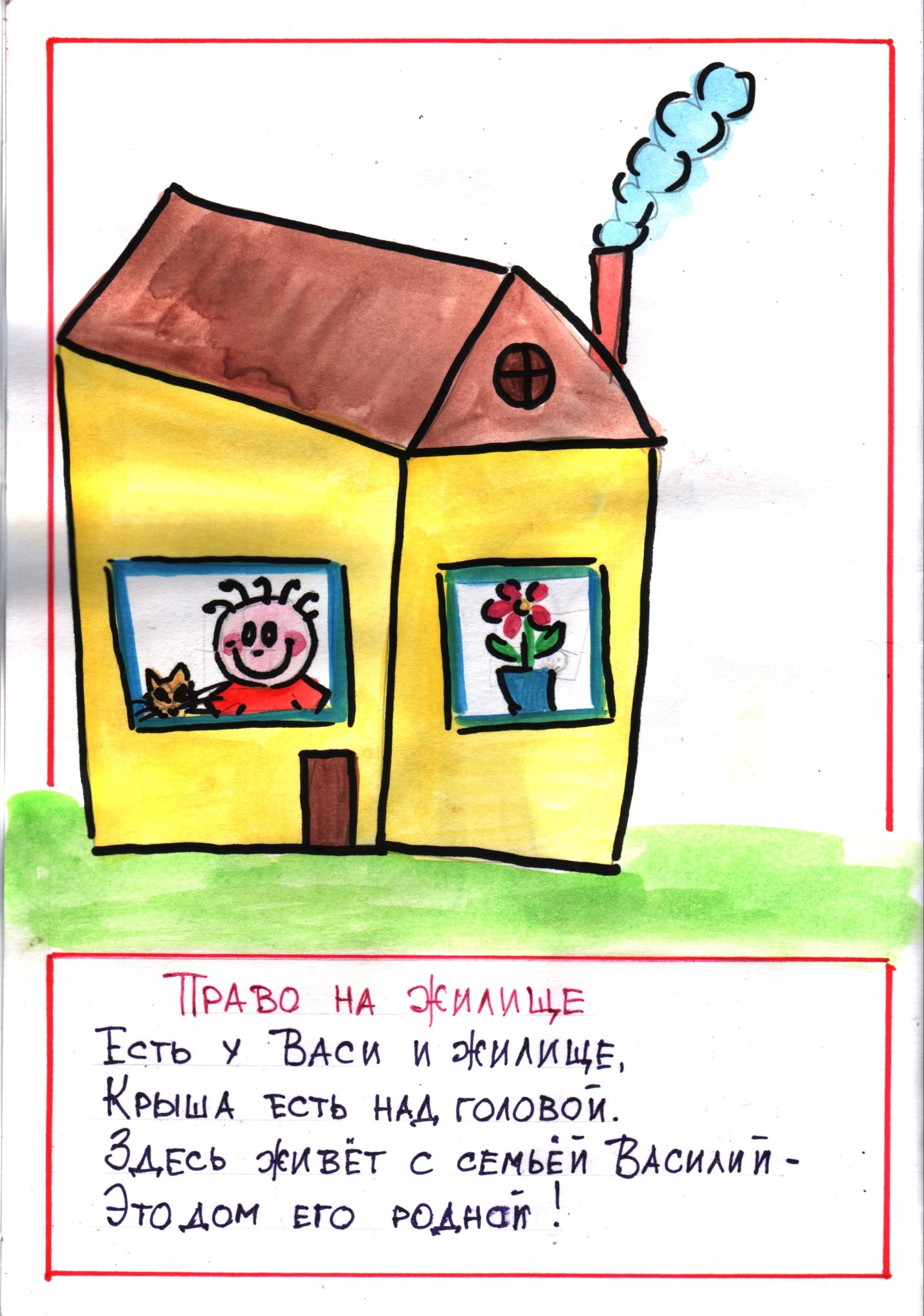 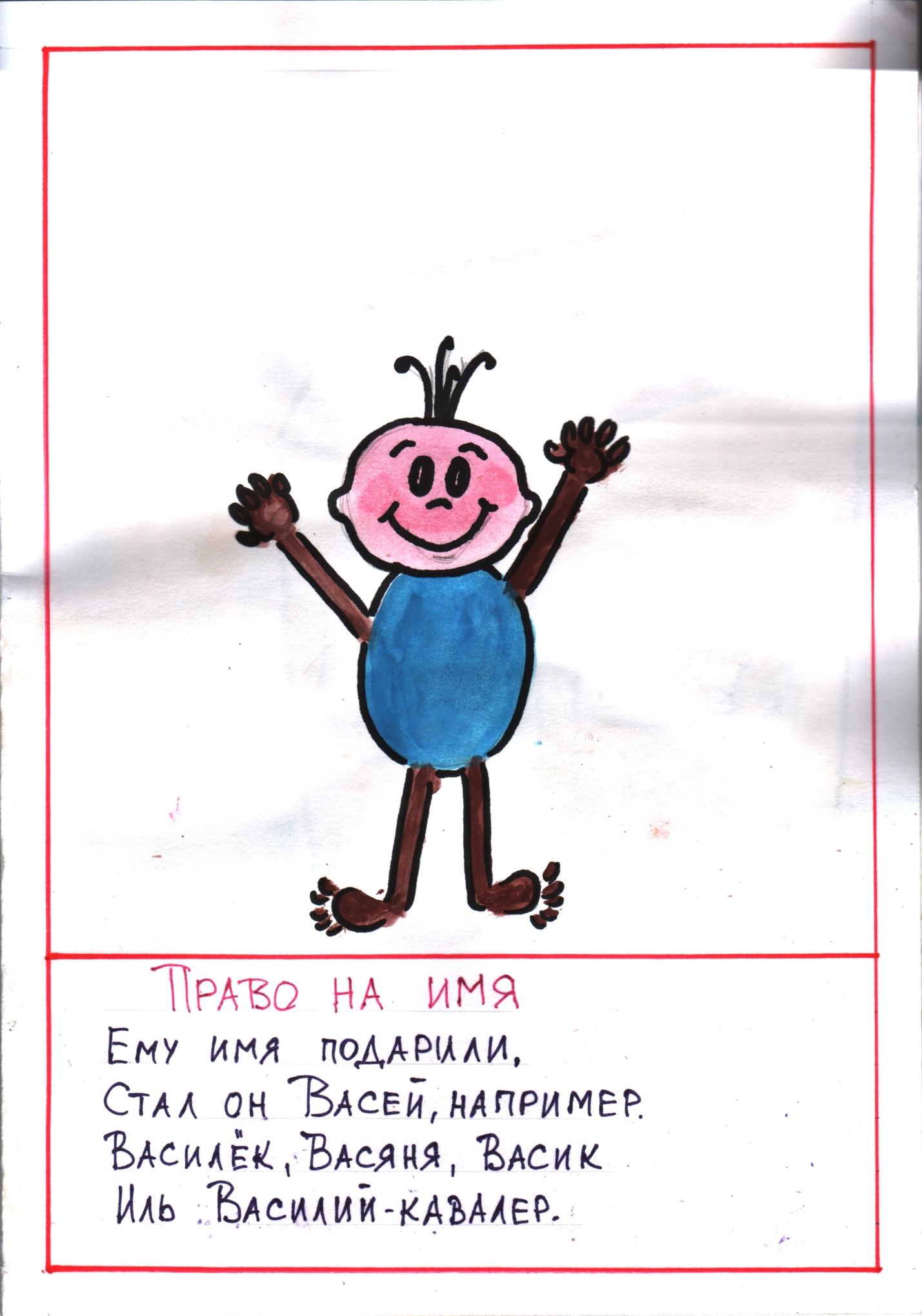 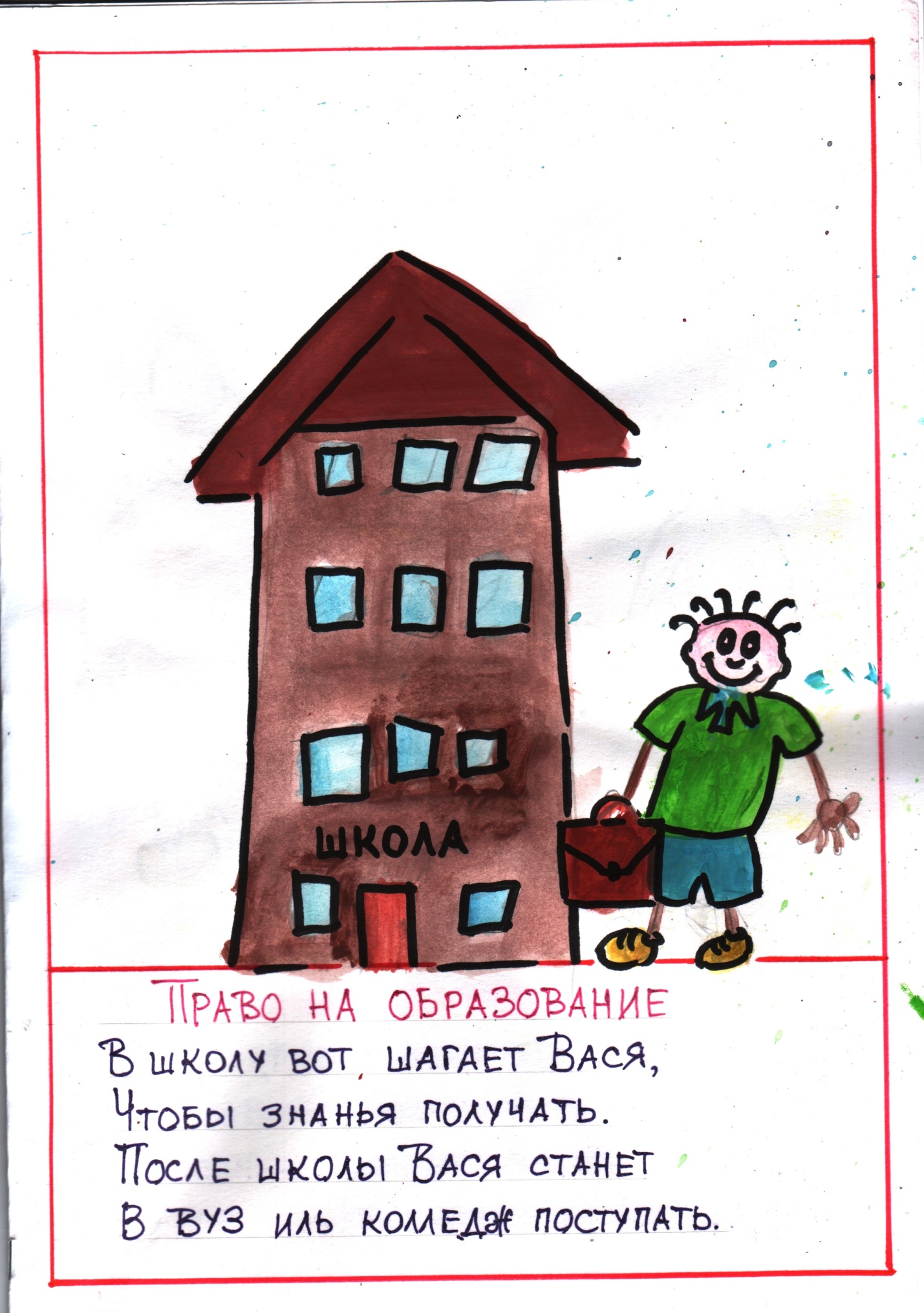 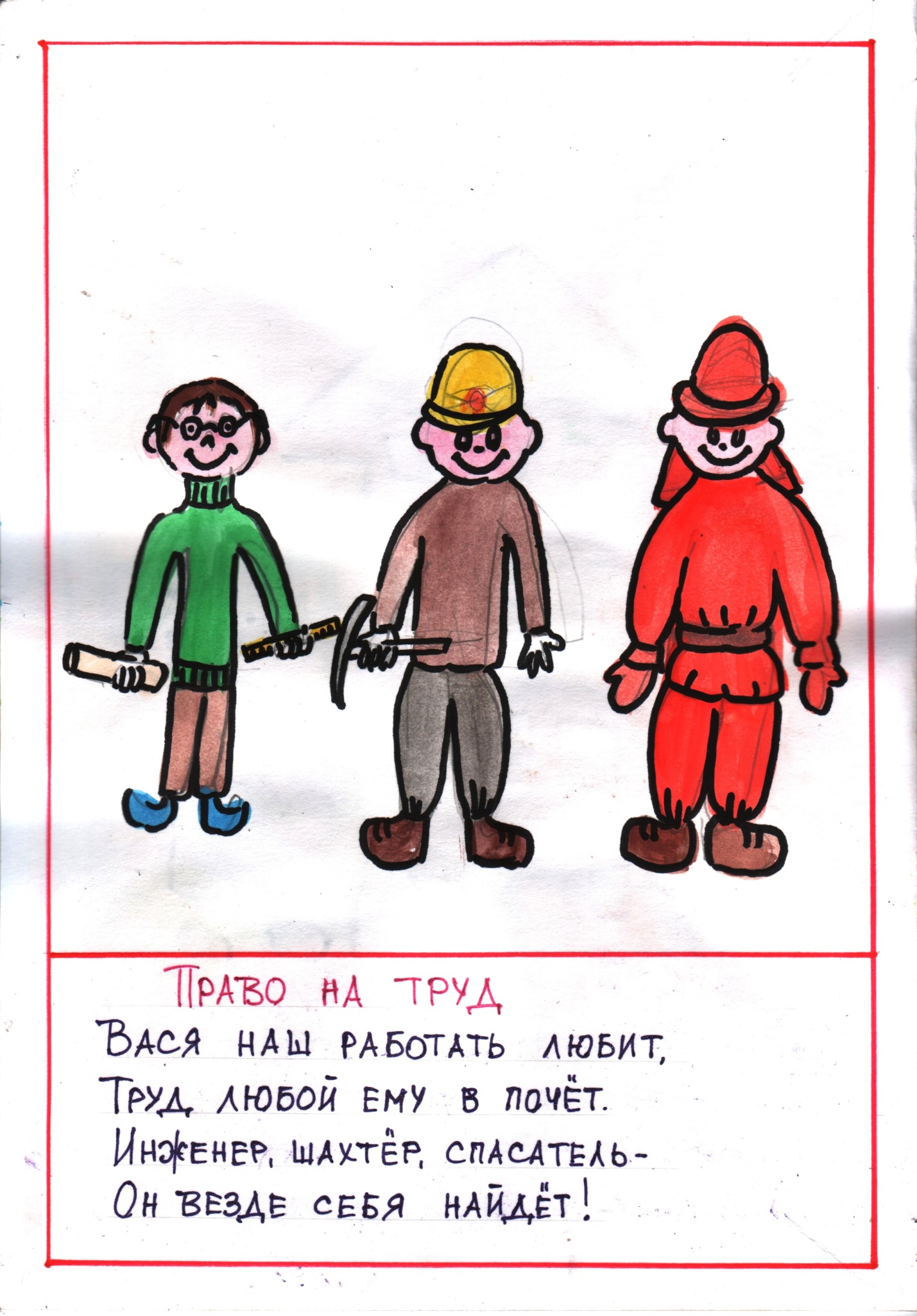 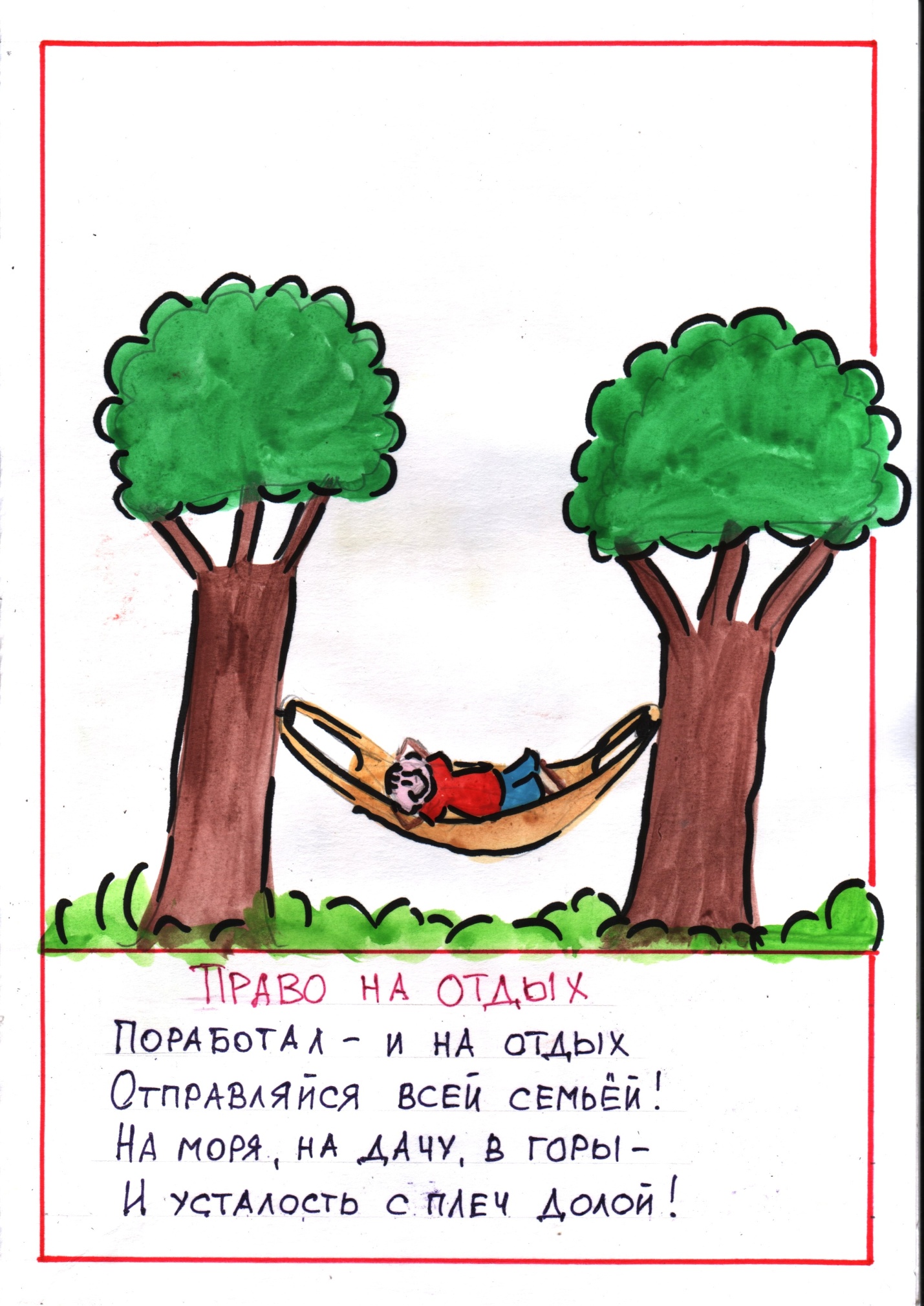 